Humanities Knowledge Organiser – EYFS/YR1 – Spring Term 1 – History ThemeHeroes and Heroines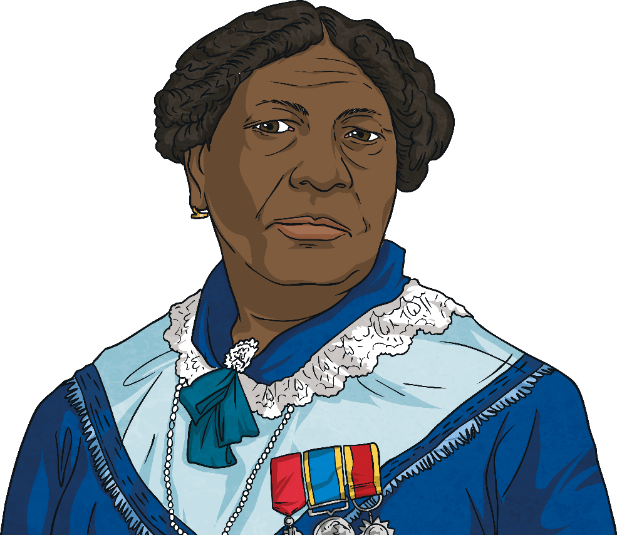 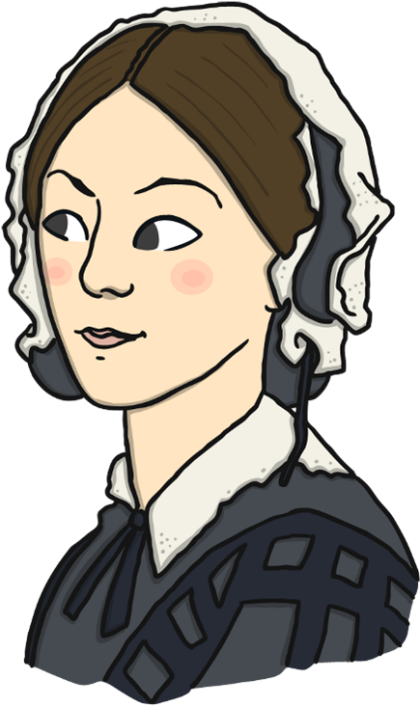 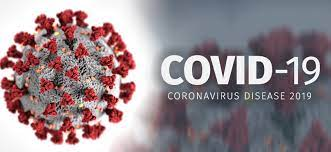 The UK and CoronavirusKey VocabularyKey VocabularyDoctressA healer who used African and Caribbean herbal remedies.Vaccinea fluid that helps your body to become immune to a disease caused by certain germsKey WordDefinitionPandemicDisease spread across the country or world.lockdownWhere people are unable to visit different people and must stay at home.fatalitiesWhen someone does not surviveVaccineMedicine to prevent serious illnessmedicineSubstance to make people feel better.